Подпись представителя команды                                                Подпись представителя команды                                   ______________________   (_______________________ )      ______________________   (____________________ )Судья          _______________________________________________________________________________________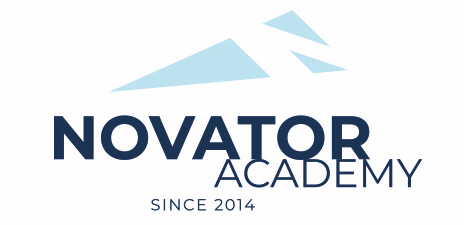 ПРОТОКОЛ  № 73Воз. категория  2011Стадион:    «Манеж стадиона Арена Химки»	«05» Декабря 2020 г.   10:00      МФА - 1МФА 2010 - 109№ФИОСтМячиКарт№ФИОСтМячиКарт1Априщенко Артем1Иванов Иван2Бяхов Артем2Кожинов Лёша13Волков Артем3Кунакаев Карим4Косов Тимур4Михайлов Дима15Кудрявцев Сергей5Морозов Никита6Ленкин Даня6Никитин Денис7Макаров Славик7Овсянкин Влад18Микаелян Владимир8Петухов Никита9Попов Даня9Петухов Федор10Санаров Кирилл10Суворов Тима311Свиридов Денис11Ткаченко Давид12Федулин Ярослав12Уличев Матвей213Чумарин Саша1Официальные представители командОфициальные представители командОфициальные представители командОфициальные представители командОфициальные представители командОфициальные представители командОфициальные представители командОфициальные представители командОфициальные представители командОфициальные представители команд№ФИОДолжностьДолжностьДолжность№ФИОДолжностьДолжностьДолжность1Артамонов ЕвгенийтренертренертренерГомазенков Виктортренертренертренер2